Witam wszystkie dzieci i Rodziców w kolejnym tygodmiu naszej wspólnej pracy  i zabawy na odległość.Temat tygodnia : Pada  deszczCele ogólne : Zapoznanie z oznakami późnej jesieniPoniedziałek - Jesienna szaruga1. .Zabawa ortofoniczna ,Jesienne odgłosy”. Powtórzcie odgłosy dzieci na obrazkach kilka razy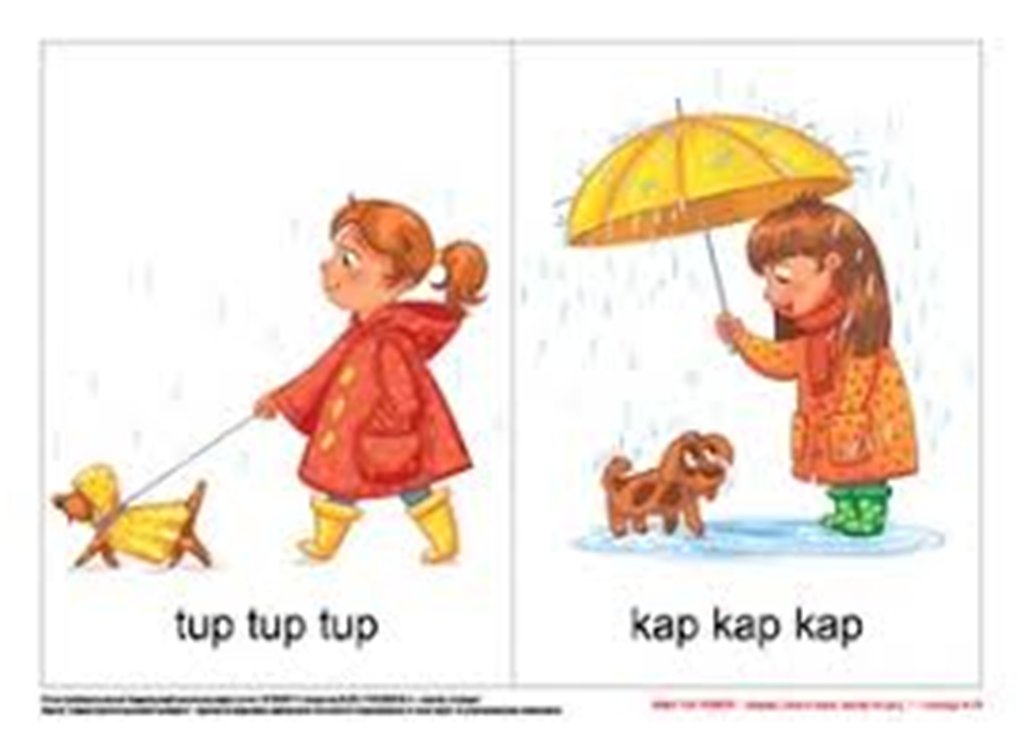 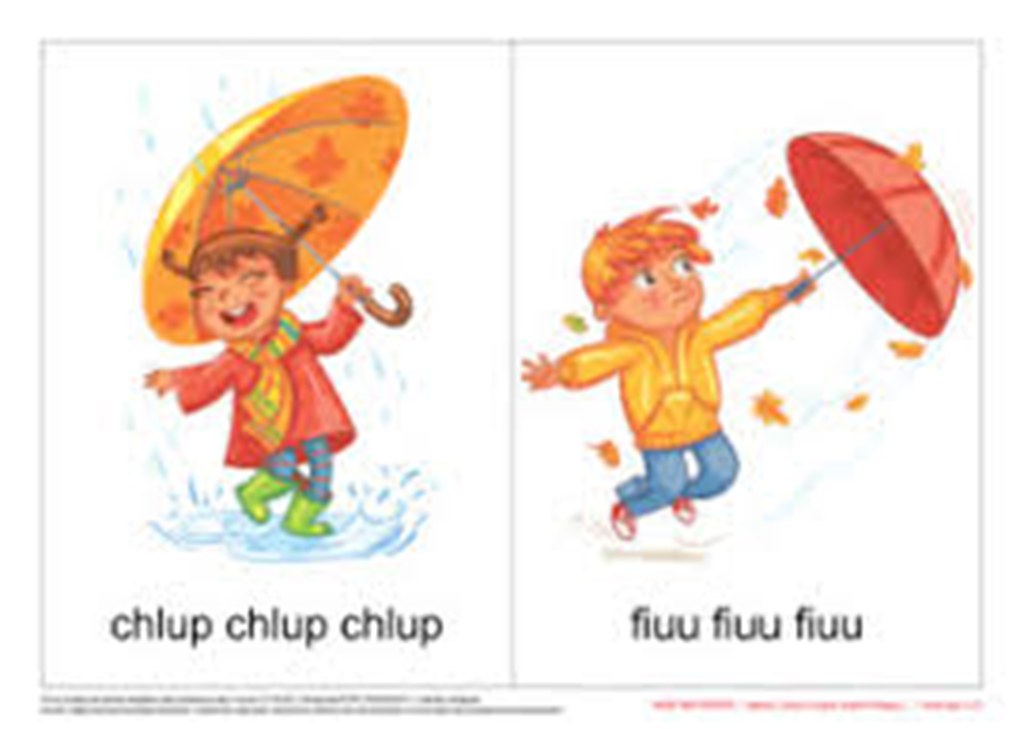 2. Praca z obrazkiem. Pooglądajcie uważnie jesienny obrazek i odpowiedz na pytania rodzica.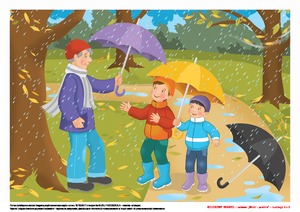 - Jak wygląda park?
− Czy to smutne, czy wesołe zdjęcie?
− Co dzieje się w parku?- Co trzymają dzieci w rece?, jakie kolory parasoli?
− Jaki odgłos wydają krople deszczu
uderzające o ulicę? Naśladujcie je ze
mną: kap, kap, kap…
− Pokażcie rękami, jak spadają krople deszczu. (Dzieci za R. poruszają
rękami z góry na dół, poruszając
wszystkimi palcami)3. Zabawa rytmiczna z piosenką "Pada deszczyk" -rytmicznie klaszczemy, uderzamy o kolana itp.http://chomikuj.pl/elagromada/MUZYKA/ZABAWY+MUZYCZNO-RUCHOWE/pada_deszczyk,2161395781.mp3(audio)4.Zabawa rytmiczna „Słonko po deszczu” M. Kownackiej z wykorzystaniem gazet.Rodzic czyta kolejne zwrotki tłumacząc dziecku jakie czynności ma wykonywać.Pada deszczyk! Pada deszczyk!i po liściach tak szeleści...(Dziecko w przysiadzie bębni rytmicznie palcami w gazetę rozłożoną na podłodze)Zatuliły kwiatki płatki,główki chylą do rabatki!Kap! Kap! Kap!(Dziecko opuszcza nisko głowę, kładzie rozłożoną gazetę na głowę)Deszcz ustaje – płyną chmury –Kwiaty wznoszą się do góry!Ho! Ho! Ho!(Dziecko wznosi stopniowo głowę i ramiona w górę trzymając rękami gazetę na głowie)Wiatr tu pędzi na wyścigi.Wiatr kołysze nam łodygi!Wiu! Wiuu! Wiuuu!(Dziecko w rozkroku kołysze się na boki)Biegną dzieci tu z ochotą:Uważajcie – takie błoto!Hyc! Hyc! Hyc!(Dziecko biegnie na palcach trzymając gazetę w jednej ręce)Byle słonko nam nie zgasło –róbmy prędko z błota – masło!Chlap! ciap! ciap!(Dziecko przebiera nogami po gazecie w miejscu)Teraz – baczność – kroki duże –przeskoczymy przez kałużę!Hop! Hop! Hop!(rozkładamy gazetę na podłodze i przechodzimy przez nią dużymi krokami do przodu i do tyłu)Już pogoda – słonko świeci,maszerują w pole dzieci –Raaz – Dwaa – trzyy!(Dziecko podnosi gazetę z podłogi i maszeruje rytmicznie, tupiąc nogami na „raz, dwa, trzy”).Zabawę możemy powtórzyć z dzieckiem raz jeszcze celem utrwalenia elementów ruchowych ale również zachęcamy rodziców do wykonywania z dzieckiem poszczególnych elementów zabawy.5. Ćwiczenia grafomotoryczne - dokończ rysować obrazek, pokoloruj go 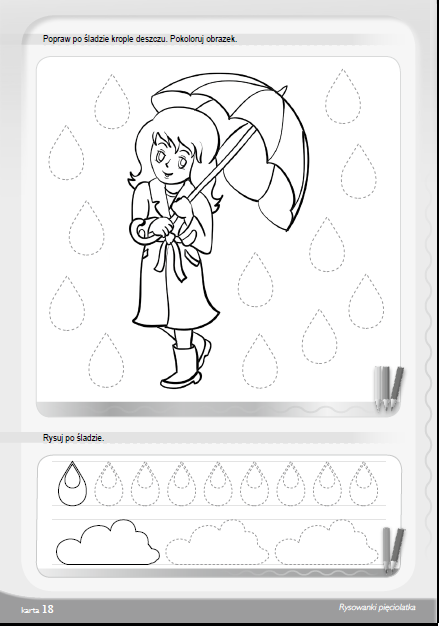 